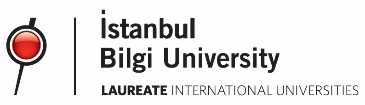 I, whose full name and signature are provided above, (those whose information and signatures are provided above) hereby declare that I have participated in aforementioned trip at my own will, and agree and undertake that I will not hold İstanbul Bilgi University and its related units responsible for any physical and pecuniary damages that I may suffer as a result of any accident to occur during the trip.Total		people will attend the trip.It is appropriate for the above-listed people to attend said event.	Date:Club Head:	Clubs Coordinator:LIST OF EVENT PASSENGERS AND WAIVERSLIST OF EVENT PASSENGERS AND WAIVERSLIST OF EVENT PASSENGERS AND WAIVERSLIST OF EVENT PASSENGERS AND WAIVERSLIST OF EVENT PASSENGERS AND WAIVERSLIST OF EVENT PASSENGERS AND WAIVERSLIST OF EVENT PASSENGERS AND WAIVERSLIST OF EVENT PASSENGERS AND WAIVERSLIST OF EVENT PASSENGERS AND WAIVERSClub Name:Event Date:Event Name:Vehicle’s Number Plate:Event Purpose:Driver’s Name and Mobile Phone No:RowName and Last NameMobile Phone No.SignatureRowName and Last NameMobile Phone No.Signature1262273284295306317328339341035113612371338143915401641174218431944204521462247234824492550